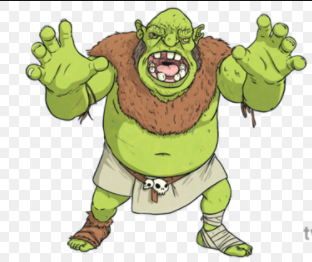 Can you write a character description using the following lenses Noticing Smelling Imagining Asking Can you try and include some expanded noun phrases? drago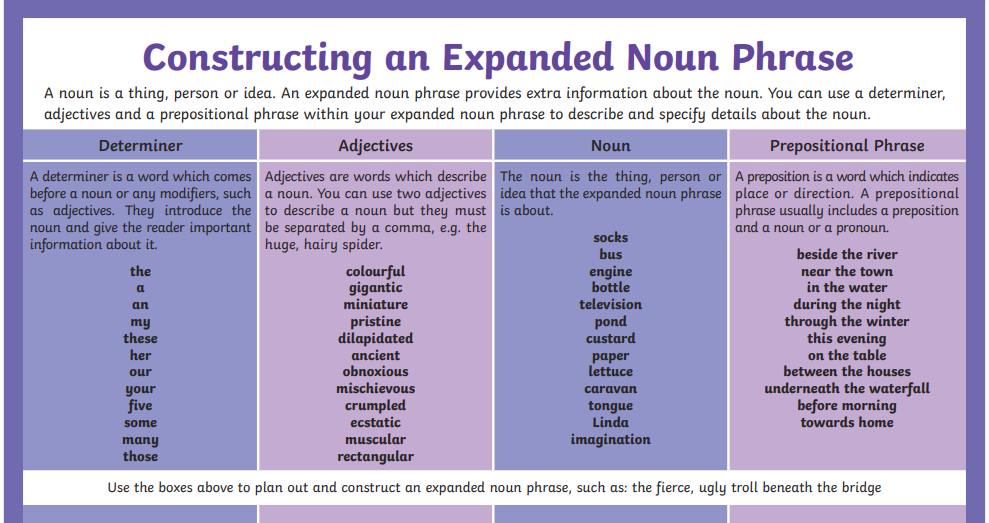 